As reports are official documents, it is important that the reports be written in a professional manner and tone.  Please type and email to Bronwyn.knight@qed.qld.gov.au  no later than 2 weeks after the state championship.The headings cover all requirements.  The completed report should not be over detailed but should give a clear picture of championship organisation.  The completed report should enable readers to quickly gain an overall picture of the organisation and activities of the championships.PLEASE SEE NEXT PAGE FOR IMPORTANT REFLECTION OF YOUR SOUTH COAST EXPERIENCE WITH THE STUDENTSLEARNING LIFE THROUGH SPORT (You & Team)Reflection and Reporting         School Sport South Coast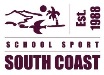 MANAGER’S STATE CHAMPIONSHIP REPORT SPORT:SEX :Boys / Girls Boys / Girls AGE LEVEL :NAMES OF OFFICIALS :DATE OF CHAMPIONSHIPS :REPORT OF OFFICIALS PRE CHAMPIONSHIP MEETING :Minutes, if separate, to be attachedMinutes, if separate, to be attachedMinutes, if separate, to be attachedMinutes, if separate, to be attachedMinutes, if separate, to be attachedMinutes, if separate, to be attachedORGANISATION OF CHAMPIONSHIPS :** WITHDRAWALS FROM TEAMPlease include name of student(s), school, reason for withdrawal and length of time prior to departure that officials were notified.Please include name of student(s), school, reason for withdrawal and length of time prior to departure that officials were notified.Please include name of student(s), school, reason for withdrawal and length of time prior to departure that officials were notified.Please include name of student(s), school, reason for withdrawal and length of time prior to departure that officials were notified.Please include name of student(s), school, reason for withdrawal and length of time prior to departure that officials were notified.Please include name of student(s), school, reason for withdrawal and length of time prior to departure that officials were notified.** WITHDRAWALS FROM TEAMStudent(s) Name(s)SchoolReasonReasonReasonDate** WITHDRAWALS FROM TEAM** OVERALL TEAM PLACING :** TEAM PERFORMANCE :Show results of all games played, students’ behaviour, general comments.. ( this may be an attachment)Show results of all games played, students’ behaviour, general comments.. ( this may be an attachment)Show results of all games played, students’ behaviour, general comments.. ( this may be an attachment)Show results of all games played, students’ behaviour, general comments.. ( this may be an attachment)Show results of all games played, students’ behaviour, general comments.. ( this may be an attachment)Show results of all games played, students’ behaviour, general comments.. ( this may be an attachment)** TEAM PERFORMANCE :** STATE TEAM MEMBERS  :Please include names and schools of all students  / officials who gained selection in State Teams.Please include names and schools of all students  / officials who gained selection in State Teams.Please include names and schools of all students  / officials who gained selection in State Teams.Please include names and schools of all students  / officials who gained selection in State Teams.Please include names and schools of all students  / officials who gained selection in State Teams.Please include names and schools of all students  / officials who gained selection in State Teams.** STATE TEAM MEMBERS  :Student(s) Name(s)Student(s) Name(s)SchoolSchoolSchoolSchool** STATE TEAM MEMBERS  :** RECOMMENDATIONS :This should include constructive comments  and be intended to overcome any problems.This should include constructive comments  and be intended to overcome any problems.This should include constructive comments  and be intended to overcome any problems.This should include constructive comments  and be intended to overcome any problems.This should include constructive comments  and be intended to overcome any problems.This should include constructive comments  and be intended to overcome any problems.** RECOMMENDATIONS :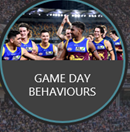 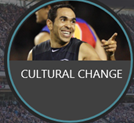 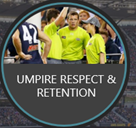 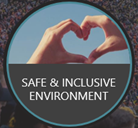 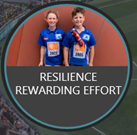 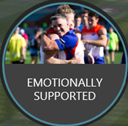 